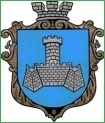 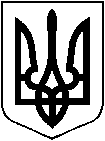 УКРАЇНАм. Хмільник Вінницької областіРОЗПОРЯДЖЕННЯМІСЬКОГО ГОЛОВИВід 9 січня2019 р.                                                                              № 09 -рПро скликання та порядок підготовки							позачергової 59сесії міської ради 7 скликанняВраховуючи відсутність кворуму депутатів міської ради 7 скликання 9 січня 2019 року, службові записки заступника міського голови з питань діяльності виконавчих органів міської ради Сташка А.В. від 04.01.2019р. №24/01-19, начальника управління містобудування і архітектури міської ради, головного архітектора міста №3067 від 28.12.2018 рокуіначальника фінансового управління міської ради Тищенко Т.П. від 03.01.2019р. №12/01-21 та від 09.01.2019 року № 47/01-21,керуючись ст.ст. 42,59 Закону України “Про місцеве самоврядування в Україні”:1. Скасувати розпорядження міського голови від 04.01.2019 року № 05-р «Про скликання та порядок підготовки позачергової 59 сесії міської ради 7 скликання».2. Скликати позачергову 59 сесію міської ради 7 скликання 11 січня2019 року о 15.00 годині взалі засідань міської ради /2 поверх/.3. На розгляд сесії винести питання:-  Про внесення змін до рішення 46 сесії міської ради 7 скликання від 22.12.2017р. №1266 «Про бюджет міста Хмільника на 2018 рік» (зі змінами);-  Про перейменування Загальноосвітньої школи І-ІІ ступенів с. Соколова Хмільницького району Вінницької області у Комунальний заклад «Соколівський заклад загальної середньої освіти І-ІІ ступенів» Хмільницької міської ради;- Про перейменування Соколівського закладу дошкільної освіти комунальної власності Соколівської сільської ради на Заклад дошкільної освіти (ясла-садок) «Веселка» с.Соколова;- Про комунальний заклад «Соколівська публічна бібліотека» Хмільницької міської ради»;-   Про комунальний заклад «Соколівський сільський будинок культури» Хмільницької міської ради; - Про внесеннязмін в Положення про пайову участь у розвиткуінфраструктуримістаХмільника;- Про внесення змін до рішення 55 сесії Хмільницької міської ради 7 скликання від 20.11.2018 р. №1790 «Про початок реорганізації Соколівської сільської ради шляхом приєднання до Хмільницької міської ради;- Про затвердження акту приймання – передачі у комунальну власність Хмільницької міської об’єднаної територіальної громади майна, активів та зобов’язань Соколівської сільської ради.4. Рекомендувати головам постійних комісій міської ради провести засідання комісій 11 січня 2019 року о 14.30 год. за напрямком розгляду питань.5.Відділу інформаційної діяльності та комунікацій із громадськістю міської радипро місце, дату, час проведення та порядок денний сесії поінформувати населення через офіційний веб-сайт міста Хмільника, а відділу організаційно-кадрової роботи міської ради депутатів міської ради.6.Загальному відділу міської ради довести це розпорядження до відповідних виконавців, підготувати зал засідань міської ради /2 поверх/ та забезпечити онлайн-відео трансляцію засідання.7.Контроль за виконанням цього розпорядження залишаю за собою.Міський голова                                                                         С.Б. РЕДЧИКС.П.МаташП.В. КрепкийО.В.ТендерисО.В. ЦюнькоО.Д. ПрокоповичН.П.МазурМ.В. Войтенко